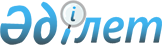 Об определении целевых групп населения, проживающих на территории Алтынсаринского района на 2009 годПостановление акимата Алтынсаринского района Костанайской области от 7 октября 2009 года № 274. Зарегистрировано Управлением юстиции Алтынсаринского района Костанайской области 29 октября 2009 года № 9-5-97

      В соответствии с подпунктом 13) пункта 1 статьи 31 Закона Республики Казахстан от 23 января 2001 года "О местном государственном управлении и самоуправлении в Республике Казахстан" и со статьей 5, подпунктом 2) статьи 7 Закона Республики Казахстан от 23 января 2001 года "О занятости населения", акимат Алтынсаринского района ПОСТАНОВЛЯЕТ:



      1. Определить целевые группы населения, проживающие на административной территории Алтынсаринского района, на 2009 год согласно приложению.



      2. Государственному учреждению "Отдел занятости и социальных программ Алтынсаринского района" обеспечить содействие в трудоустройстве лиц, относящихся к целевым группам населения.



      3. Признать утратившим силу постановление акимата "О перечне лиц, относящихся к целевым группам населения" от 18 февраля 2009 года № 61 (зарегистрировано в Реестре государственной регистрации нормативных правовых актов за номером 9-5-83, опубликовано 19 марта 2009 года в газете "Таза бұлақ – Чистый родник" № 11) с изменениями и дополнениями, внесенными постановлением акимата от 20 мая 2009 года № 158 "О внесении изменений и дополнений в постановление акимата от 18 февраля 2009 года № 61 "О перечне лиц, относящихся к целевым группам населения", (зарегистрировано в Реестре государственной регистрации нормативных правовых актов за номером 9-5-93, опубликовано от 16 июля 2009 года в газете "Таза бұлақ – Чистый родник" № 29).



      4. Настоящее постановление акимата вводится в действие по истечении десяти календарных дней после дня его первого официального опубликования.      Аким района                                А. Бондаренко      СОГЛАСОВАНО      Исполняющий обязанности начальника

      государственного учреждения

      "Отдел занятости и социальных программ

      акимата Алтынсаринского района"

      __________________________ Л. Чиркова

      07.10.2009

Приложение           

к постановлению акимата    

от 7 октября 2009 года № 274   Целевые группы населения,

проживающие на административной территории

Алтынсаринского района на 2009 год      1. Малообеспеченные.

      2. Молодежь в возрасте до двадцати одного года.

      3. Воспитанники детских домов, дети-сироты и дети, оставшиеся без попечения родителей, в возрасте до двадцати трех лет.

      4. Одинокие, многодетные родители, воспитывающие несовершеннолетних детей.

      5. Граждане, имеющие на содержании лиц, которые в порядке, установленном законодательством Республики Казахстан, признаны нуждающимися в постоянном уходе, помощи или надзоре.

      6. Лица предпенсионного возраста (за два года до выхода на пенсию по возрасту).

      7. Инвалиды.

      8. Лица, уволенные из рядов Вооруженных сил Республики Казахстан.

      9. Лица, освобожденные из мест лишения и (или) принудительного лечения.

      10. Оралманы.

      11. Выпускники организаций высшего и послевузовского образования.

      12. Лица, высвобожденные в связи с ликвидацией работодателя – юридического лица, либо прекращением деятельности работодателя – физического лица, сокращением численности или штата работников.

      13. Выпускники курсовой подготовки, являющиеся безработными.

      14. Безработные старше пятидесяти лет.

      15. Молодежь в возрасте от 21 до 29 лет.

      16. Длительно не работающие граждане (год и более).
					© 2012. РГП на ПХВ «Институт законодательства и правовой информации Республики Казахстан» Министерства юстиции Республики Казахстан
				